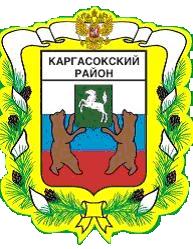 МУНИЦИПАЛЬНОЕ ОБРАЗОВАНИЕ «Каргасокский район»ТОМСКАЯ ОБЛАСТЬАДМИНИСТРАЦИЯ КАРГАСОКСКОГО РАЙОНА06.10.2016                                                                                                        № 268с. КаргасокАдминистрация Каргасокского района постановляет:Глава Каргасокского района 						       А.П.АщеуловПОСТАНОВЛЕНИЕО внесении изменений в постановление Администрации Каргасокского района от 02.06.2016 № 166 «О конкурсе предпринимательских проектов малого предпринимательства «Первый шаг»В целях приведения в соответствие постановление Администрации Каргасокского района от 02.06.2016 № 166 «О конкурсе предпринимательских проектов малого предпринимательства «Первый шаг с постановлением Правительства Российской Федерации от 06.09.2016 № 877 «Об общих требованиях к нормативным правовым актам, муниципальным правовым актам, регулирующим предоставление субсидии юридическим лицам (за исключением субсидий государственным (муниципальным) учреждениям), индивидуальным предпринимателям, а также физическим лицам – производителям товаров, работ, услуг В целях приведения в соответствие постановление Администрации Каргасокского района от 02.06.2016 № 166 «О конкурсе предпринимательских проектов малого предпринимательства «Первый шаг с постановлением Правительства Российской Федерации от 06.09.2016 № 877 «Об общих требованиях к нормативным правовым актам, муниципальным правовым актам, регулирующим предоставление субсидии юридическим лицам (за исключением субсидий государственным (муниципальным) учреждениям), индивидуальным предпринимателям, а также физическим лицам – производителям товаров, работ, услуг 1.Внести следующее изменений в постановление Администрации Каргасокского района от 02.06.2016 № 166 «О конкурсе предпринимательских проектов малого предпринимательства «Первый шаг» (далее - Постановление):в подпункте 1 пункта 14 Положения о проведении конкурса предпринимательских проектов субъектов малого предпринимательства «Первый шаг» приложение № 2 к Постановлению:1)перед словом «соответствуют» дополнить словами «на первое число месяца, предшествующего месяцу, в котором планируется заключение соглашения о представлении субсидии,»;2)дополнить пунктами «е» и «ж» следующего содержания:«е) не является иностранным юридическим лицом, а также российским юридическим лицом, в уставном (складочном) капитале которого доля участия иностранных юридических лиц, местом регистрации которых является государство или территория, включенные в утвержденный Министерством финансов Российской Федерации перечень государств и территорий, предоставляющий льготный режим налогообложения и (или) не предусматривающих раскрытия и предоставления информации при проведении финансовых операций (офшорные зоны) в отношении таких юридических лиц, в совокупности превышает 50 процентов;ж) не является получателем средств субсидий бюджетов бюджетной системы Российской Федерации в соответствии с иными нормативными правовыми актами, муниципальными правовыми актами на цели, указанные в пункте 3 настоящего Положения.».2. Настоящее постановление вступает в силу со дня официального опубликования в порядке, предусмотренном Уставом муниципального образования «Каргасокский район», и распространяется на конкурсную процедуру, объявленную 21.09.2016.Д.А.Иванов8(38253)21354